Классный час«Все профессии важны, все профессии нужны»Цель: познакомить с профессиями людей; воспитывать уважительное отношение к людям разных профессии; показать важность, необходимость  и значимость  различных профессий  и личных профессиональных качеств личности; познакомить с особенностями  некоторых профессий;Оборудования: презентация к уроку, фотовыставка,конверты с пословицами, инвентарь разных профессий (ножницы, указка, огнетушитель, фен, градусник, акварельные краски, иголка с нитками, жезл), листки для записи мечты, помощники (ученики 11 класса), мультфильм «Все профессии важны, все профессии нужны», конверт.Аудитория: дети 8 – 10 летРасчитанное время: 45 мин.В классе оформлена фотовыставка (дети  на работе своих родителей), ребята заходят в класс и садятся по командам (3 группы)Ход классного часаОрг. моментУчитель: Здравствуйте,ребята!Нас сегодня ждёт дорога,И узнать нам надо много.Миру знаний нет придела.Так скорей, друзья, за дело!Сообщение темы и целиУчитель: Сегодня мы с вами проведём классный час, тему которого вы назовёте сами, если внимательно послушаете стихотворение.Строитель нам построит дом,И мы в нем дружно заживем.Костюм нарядный, выходнойИскусно нам сошьёт портной.Даст книги библиотекарь,Учитель выучит всему – Научит грамоте, письму.Письмо доставит почтальон,А повар сварит нам бульон.Учитель: Значит, о чём мы будем сегодня говорить на нашем классном часе?Дети: О профессиях.Учитель: Правильно,  мы  сегодня  поговорим  о  том,  что  такое  профессия, познакомимся с многообразием мира профессий, их значением в нашей жизни, а также о качествах, необходимых людям той или иной профессии.Итак, тема нашего классного часа: «Все профессии нужны, все профессии важны»Ребята, что такое профессия?Дети отвечают.Учитель: Профессия - это род трудовой деятельности, занятий, требующий определённой подготовки и являющейся источником существования.Работа по теме                                                                                                                   Учитель: Сегодня к нам на занятие пришли гости, а кто  вы узнаете, отгадав загадки.Слайд. Кто у постели больного сидит? И как лечиться он всем говорит;Кто болен – он капли предложит принять,Тому, кто здоров,- разрешит погулять.Дети:  Врач(доктор)В класс входит ученик 11 класса одетый в белый халат, на голове  колпак, на шее фонендоскоп.Он рассказывает детям о выборе своей будущей профессии.Врач – ученик: Профессия врач – одна из самых благородных и ответственных. Доктора спасают людей, лечат от разных болезней. Врач должен, прежде всего, любить свою профессию. Любить людей! Быть  добрым и милосердным. К врачам люди относятся всегда особо, они их ценят и уважают. Моя мечта – лечить людей и делать их счастливыми. Я знаю, что нужно много и долго учиться, но это меня ни в коем случае не останавливает. Уже сейчас я много читаю книг по биологии и анатомии, провожу небольшие исследования под руководством учителя. Я стремлюсь к своей цели и верю, что у меня всё получится! Если вы, ребята, желаете помогать другим – быть доктором это хороший выбор! Можно лечить детей и взрослых, стариков, бедных и богатых, нести в этот мир и добро, свет и надежду!  Давайте с вами, ребята, сейчас побываем в роли врача.Для этого подумаем, и составим  памятку о здоровом образе жизни. После обсуждения появляется на экране слайд.Слайд  Памятка "Здоровый образ жизни".Прогулки на свежем воздухе. Двигательная активность (занятие спортом)Правильное питаниеСоблюдение режима дняОтказ от вредных привычекЗакаливаниеСлайд Учитель:Скажите, кто так вкусноГотовит щи капустные,Пахучие котлеты,Салаты, венигреты,Все завтраки, обеды? (Повар)В класс входит ученик, одетый в фартук с колпаком на голове и поварёшкой в руке. Он также рассказывает детям о своей будущей профессии.Повар - ученик: Повар – очень важная и нужная профессия. Повар есть в детском саду, в школе, в кафе, на заводе. Ведь ни один человек, ни дня не обходится без пищи. Повару, как и врачу, нельзя быть равнодушным. Ведь от того, как накормить человека, зависит его здоровье и настроение. У повара должна быть отличная память, ведь надо помнить тысячи рецептов, названия ингредиентов и специй. Кроме того, он должен обладать тонким обонянием и отличным вкусом, иначе блюда не получатся такими вкусными и красивыми. Я очень люблю удивлять своих родных и близких, постоянно читаю книги с рецептами, смотрю передачи по телевизору и всё записываю, чтобы потом порадовать всех своими блюдами.  Ребята, а  сейчас я предлагаю вам побывать в роли повара. Задание для каждой команды  подобрать  необходимые ингридиенты  для компота,  горохового супа и блинов (каждой команде раздаётся лист с заданием (приложение )так же  появляется слайд на экране с заданием, затем от каждой команды отвечает один человек 1команда ингредиенты для компота, 2  команда  для горохового супа, 3 команда для блинов.Слайд В прошлый раз был  педагогом,После завтра-машинист.Должен знать он очень много,Потому он ….(артист)В класс входит ученица 11 класса в красивом платье и рассказывает ребятам о профессии артиста.Актриса - ученица: Профессия артиста очень интересная и творческая. Ведь это замечательно - вживаться в роль, играть разных людей, проживать  их жизни и чувства. На съёмочной площадке ты попадаешь в  другой мир,  мир чудес и загадок. Порой очень сыграть роль кровожадного чудовища или стать нежным цветком, любить или безумно ненавидеть. К сожалению, работа актёра отнимает почти всё свободное время. Актёры порой настолько посвящают себя работе, что могут годами не выходить из театра. В настоящее время я делаю всё, чтобы стать актрисой: хожу на курсы актёрского мастерства, пою и танцую. Стать актрисой - это моя самая заветная мечта и я буду стремиться к ней!         Ребята, я предлагаю вам показать своё актёрское мастерство. Нужно рассказать стихотворение А. Барто «Наша Таня »  по - разному (дети вытягивают записку и  читают стихотворение, а остальные ребята отгадывают). Приложение  (Как строгий начальник. Как  маленький ребёнок. Как обиженный человек. Как человек, у которого сильно болит зуб. Как человек, которому упал кирпич на ногу. Как крутой  человек.) Учащиеся 11 класса остаются и помогают учителю.Учитель: Ребята ,а какие профессии знаете вы? Ребята встают в круг и передают мяч по кругу, называя разные профессии.                                            Дети: Воспитатель, строитель и.т.д.                                                                      Учитель: Молодцы!А сейчас поиграть в игру «Кто  что делает?» учитель бросает мяч любому ученику и называет профессию, ученик бросает мяч обратно и называет, что человек этой профессии делает.(Например:учитель – учит детей, полицейский – следит за порядком  и т.д.)Сюрпризный моментВдруг раздаётся стук в дверь и в класс входит   ученик – рассеянный(11 класс), одетый в фуражку, накидку парикмахера с гаечным ключом в руках  и несёт с собой инструменты для разных профессий ( ножницы, указка, огнетушитель, фен, градусник, акварельные краски, иголка с нитками, жезл )Дети помогают разобраться, что для какой профессии нужно.  Фен и ножницы нужны  парикмахеру, фуражка военному, огнетушитель пожарному, градусник врачу, указка учителю и т.д.ФизкультминуткаХлопать, если профессия женскаяТопать ести профессия мужская Инженер, парикмахер, фармацевт, плотник, механик, косметолог, полицейский, воспитатель, каскадёр, хирург, швея, пожарный, слесарь,Учитель: Может ли человек получить профессию сразу, без подготовки?Дети: Нет, надо много учиться. Учитель: Правильно, сначала надо много учиться, приложив много стараний и труда. Кем бы человек ни стал, главное, чтобы он трудился  добросовестно. Труд помогает раскрыть свою личность, показать свои способности.Недаром народ сложил о труде множество пословиц и поговорок. А вот знаете ли вы их, мы сейчас проверим.Слайд  «Закончи пословицу» Дети работают в группах, им раздаются листочки с пословицами (приложение)Кто не работает........(рыбку из пруда)Хочешь есть калачи......(тот не ест)Труд человека кормит.... (того люди чтут)Кто любит труд... (а лень портит)Без труда не вынешь..(не сиди на печи)Проверка: дети читают пословицы, которые демонстрируются на слайде.Учитель: Ребята, а сейчас пришло время рассказать о профессии своих родителей.(Домашнее задание: рекламный буклет профессии одного из родителей)Желающие ребята выходят перед классом и представляют рекламный буклет профессии  своих родителей.Итог:Учитель: В  завершении  нашего  классного  часа  мы  должны,  сделать  вывод:  какая  же профессия  лучше  и  важнее  всех?  И  поможет  нам  в этом  мультфильм (просмотр мультфильма  3 минуты)  https://youtu.be/YVNCcjIsXHE Дети  делают вывод, что все профессии нужны, все профессии важны.Учитель: Профессий много в мире есть,Их невозможно перечесть.Сегодня они и нужны, и важны.И вы скорее подрастайте,Профессией овладевайте.Старайтесь в деле первыми бытьИ людям пользу приноситьРефлексияУчитель: Важно, чтобы каждый из вас выбрал себе дело подуше, потому что, счастлив тот человек, который занимается любимым делом, кто  правильно выбрал себе профессию. Каждый из вас наверняка мечтает уже сейчас о будущей профессии. Я предлагаю вам написать на листке бумаги «Кем я хочу стать в будущем» и поместить его в конверт. Пройдёт много лет, мы с вами вспомним, исполнилась ли ваша мечта или нет.Список литературы Н.Н. Дробинина « Классные часы 3 класс»2008г.Т.Н. Максимова « Поурочные разработки по курсу окружающий мир» 2012г.Г.П. Попова  «Классные часы 1 класс» 2008г. ПриложениеЗадание от артисткиПословицы в конвертах Задание от повара 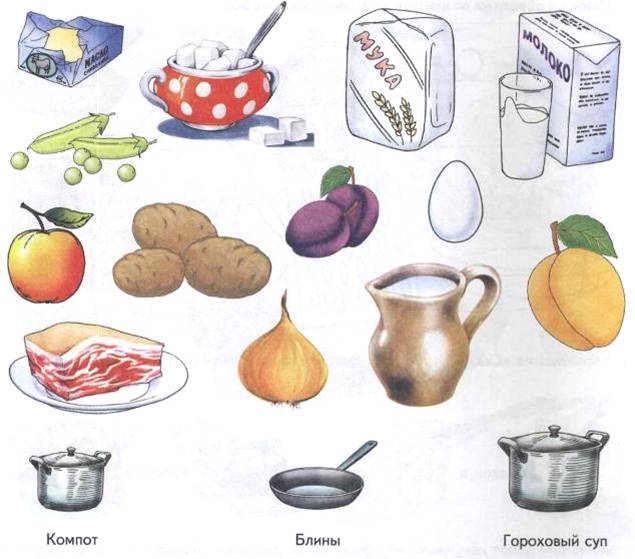 Как строгий начальникКак  маленький ребёнокКак человек, которому упал кирпич на ногу.Крутой человекКак обиженный человекКак человек, у которого сильно болит зуб.Кто не работает        рыбку из прудаХочешь есть калачитот не естТруд человека кормиттого люди чтутКто любит труда лень портитБез труда не вынешьне сиди на печи